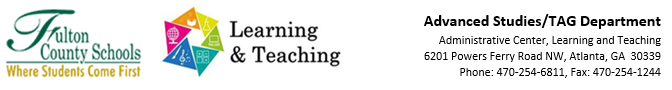 Great TAG Readings…August 2020Nerdy.com…https://www.nerdy.com/blog/2020/should-coronavirus-and-social-distancing-affect-the-way-you-raise-multilingual-children-at-home  NAGC Denounces Racism and Stands for Social Justicehttps://www.nagc.org/about-nagc/media/press-releases/nagc-denounces-racism-and-stands-social-justice https://www.nagc.org/blog/black-lives-matter-black-minds-matter-too-case-prioritizing-equity-gifted-education-urgent Black Lives Matter in Gifted Programshttps://www.nagc.org/blog/black-lives-matter-gifted-programs Predicting and mitigating the knowledge gaps caused by COVID-19https://phys.org/news/2020-06-mitigating-knowledge-gaps-covid-.htmlGrowing Up Gifted and Generation Zhttps://www.nagc.org/blog/growing-gifted-and-generation-z-vision-equity How Designing Accessible Curriculum For All… https://www.kqed.org/mindshift/56205/how-designing-accessible-curriculum-for-all-can-help-make-online-learning-more-equitable Distance Learning How to Really Reach Studentshttps://www.smartbrief.com/original/2020/07/distance-learning-how-really-reach-students?utm_source=brief Museum Educators Fill a Critical Need for Students https://exclusive.multibriefs.com/content/museum-educators-a-fill-critical-need-for-students/education Growth Mindset in a Pandemic…http://blogs.edweek.org/edweek/inside-school-research/2020/05/growth_mindset_in_a_pandemic_teachers_talk_resilience.html How we helped out 2e Son Succeed Virtual Learninghttps://www.nagc.org/blog/how-we-helped-our-2e-son-succeed-virtual-learning Remote Learning and Mental Health Preparing for Back to Schoolhttps://www.techlearning.com/news/remote-learning-and-mental-health-preparing-for-back-to-school Progress on Equity Even During the Pandemichttps://www.eschoolnews.com/2020/05/28/making-progress-on-equity-even-during-the-pandemic/ How Student Agency Can Ease the Pain of Remote Learning and Teachinghttps://www.edsurge.com/news/2020-06-11-how-student-agency-can-ease-the-pain-of-remote-learning-and-teaching How Brain Research…https://www.edsurge.com/news/2020-06-10-how-brain-research-helped-retool-our-school-schedule-for-remote-learning Why Children Need Systems Instead of Goalshttps://www.nerdy.com/blog/2020/why-children-need-systems-instead-of-goals Every Educator Needs to Know How the Brain Learnshttp://www.ascd.org/ascd-express/vol15/num18/every-educator-needs-to-know-how-the-brain-learns.aspx?utm_source=SmartBrief&utm_medium=email&utm_campaign=Express15-18 Educators Turn to Bitmoji to Build Community and Engagementhttps://www.edutopia.org/article/educators-turn-bitmoji-build-community-and-engagement?MvBriefArticleId=37414 3 Ways to Build Relationships In Person or Virtuallyhttps://www.edutopia.org/article/3-ways-build-relationships-person-or-virtually?MvBriefArticleId=37410 